     КАРАР                                                                                           РЕШЕНИЕ 01 декабрь 2015й.                            № 26/3                                 01 декабря 2015г.            О публичных слушаниях по проекту решения Совета сельского поселения Истякский  сельсовет муниципального района Янаульский район Республики Башкортостан «О бюджете  сельского поселения Истякский сельсовет муниципального района Янаульский районРеспублики Башкортостан на 2016 год и на плановый период 2017 и 2018 годов»Руководствуясь статьей 28 Федерального закона  от 6 октября 2003 года № 131-ФЗ «Об общих принципах организации местного самоуправления в Российской Федерации» и статьей 11 Устава сельского поселения Истякский сельсовет муниципального района Янаульский район Республики Башкортостан в целях обеспечения участия жителей сельского поселения Истякский сельсовет муниципального района Янаульский район Республики Башкортостан в решении вопросов местного значения, Совет сельского поселения Истякский сельсовет муниципального района Янаульский район Республики Башкортостан  РЕШИЛ:Назначить  публичные слушания по проекту решения Совета сельского поселения Истякский сельсовет муниципального района Янаульский район Республики Башкортостан «О бюджете  сельского поселения Истякский сельсовет муниципального района Янаульский район Республики Башкортостан на 2016 год и на плановый период 2017 и 2018 годов» (далее – проект решения).           2. Публичные слушания провести «15» декабря  2016 года в 15.00 часов в здании Администрации сельского поселения Истякский сельсовет муниципального района Янаульский район Республики Башкортостан по адресу: Янаульский район, с.Истяк , ул.Центральная, д.37А          3. Создать комиссию по подготовке и проведению публичных слушаний по проекту решения в следующем составе:         1) Габдуллин Рустем Явдатович - председатель постоянной комиссии Совета сельского поселения Истякский сельсовет муниципального района Янаульский район Республики Башкортостан по бюджету, налогам и вопросам собственности, председатель комиссии;         2) Абзалов Адегам Ангамович - депутат Совета сельского поселения Истякский сельсовет муниципального района Янаульский район Республики Башкортостан, заместитель председателя комиссии;           3) Гильмиев Айдар Магданович -  депутат Совета сельского поселения Истякский сельсовет муниципального района Янаульский район Республики Башкортостан, секретарь комиссии.4. Установить, что письменные предложения жителей сельского поселения Истякский сельсовет муниципального района Янаульский район Республики Башкортостан по проекту решения направляются в Совет сельского поселения Истякский сельсовет муниципального района Янаульский район Республики Башкортостан по адресу: с.Истяк, ул.Центральная, 37А, в период не более 10  календарных дней со дня обнародования настоящего решения.Предложения по проекту решения должны содержать фамилию, имя, отчество, дату и место рождения, адрес регистрации по месту жительства и фактического проживания, серию, номер и дату выдачи паспорта гражданина или иного заменяющего его документа, наименование и код органа, выдавшего паспорт гражданина или иной заменяющий его документ.5. Настоящее решение и проект решения Совета сельского поселения Истякский сельсовет муниципального района Янаульский район Республики Башкортостан «О бюджете  сельского поселения Истякский сельсовет муниципального района Янаульский район Республики Башкортостан на 2016 год и на плановый период 2017 и 2018 годов», обнародовать на информационном стенде Администрации сельского поселения Истякский сельсовет муниципального района Янаульский район Республики Башкортостан, по адресу: 452806, РБ, Янаульский район, с.Истяк, ул.Центральная, д.37А и разместить на  сайте  сельского поселения Истякский сельсовет муниципального района Янаульский район Республики Башкортостан по адресу: http://spistyak.ru     6. Контроль за исполнением настоящего решения возложить на постоянную комиссию Совета по бюджету, налогам и вопросам собственности.Глава сельского поселения                                                                                 В.М.Хузин БАШKОРТОСТАН  РЕСПУБЛИКАhЫ ЯҢАУЫЛ  РАЙОНЫ      МУНИЦИПАЛЬ РАЙОНЫНЫҢ ИСТӘК  АУЫЛ СОВЕТЫ             АУЫЛ БИЛӘМӘҺЕ                     СОВЕТЫ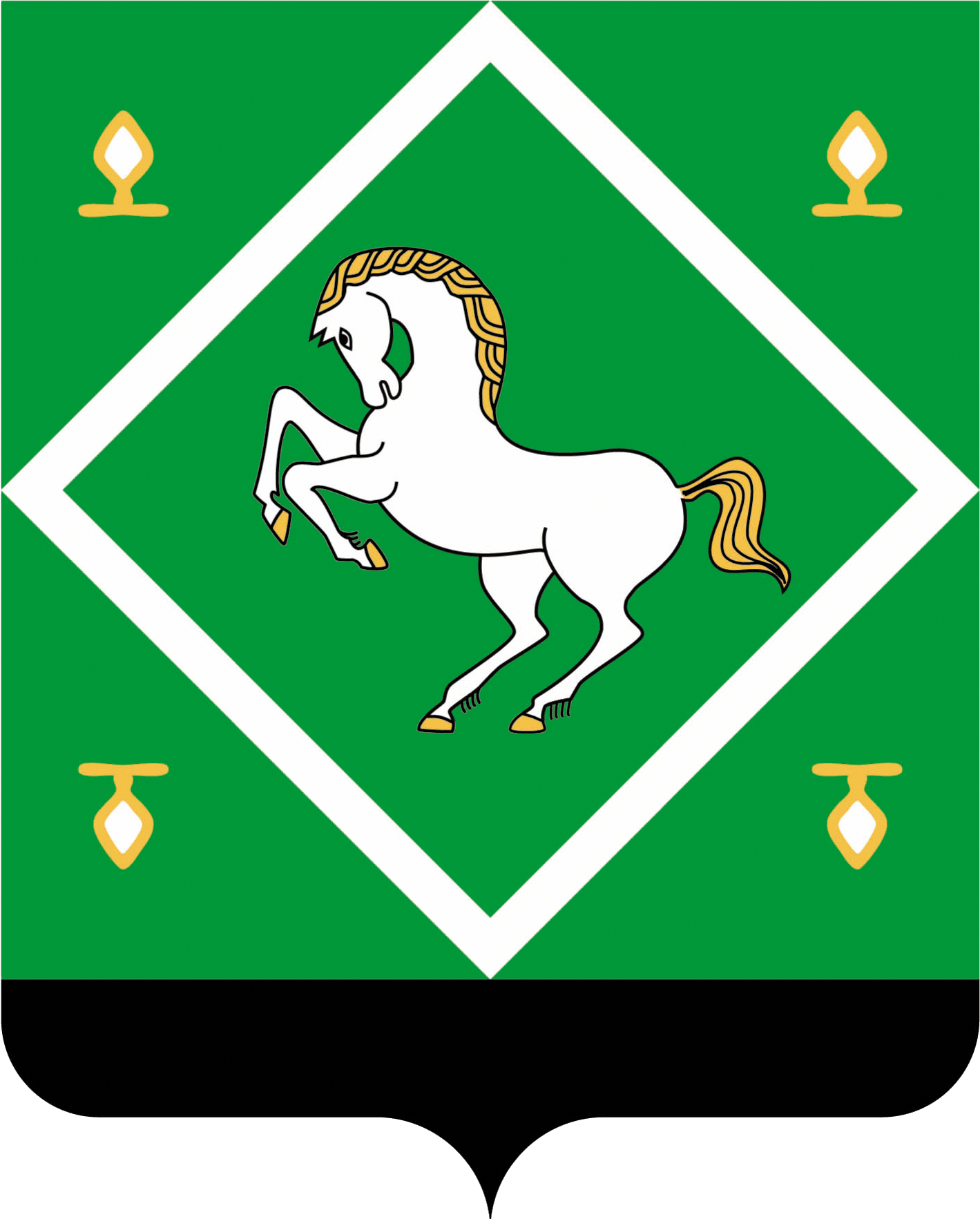 СОВЕТсельского поселенияистякский сельсоветМУНИЦИПАЛЬНОГО  РАЙОНА ЯНАУЛЬСКИЙ РАЙОН РЕСПУБЛИКИ БАШКОРТОСТАН